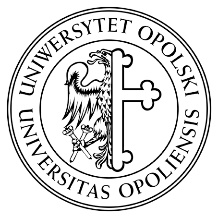 POSTANOWIENIE nr 1/2021Dziekana Wydziału Prawa i Administracji Uniwersytetu Opolskiegoz dnia 26 lutego 2021 r.w sprawie wprowadzenia zasad rejestracji na przedmioty obieralne dla studentów kierunków: prawo, administracja, bezpieczeństwo wewnętrzne oraz obsługa biznesuNa podstawie § 118 ust. 1 pkt 4 lit. a) Statutu Uniwersytetu Opolskiego (t.j. Uchwała nr 2/2020-2024 Senatu Uniwersytetu Opolskiego z dnia 17 września 2020 r.), Dziekan Wydziału Prawa i Administracji Uniwersytetu Opolskiego postanawia:§ 1Wprowadza się zasady rejestracji na przedmioty obieralne dla studentów kierunków: prawo, administracja, bezpieczeństwo wewnętrzne oraz obsługa biznesu, które określa załącznik do niniejszego postanowienia.Zasady, o których mowa w ust. obowiązują od II semestru roku akademickiego 2020/2021. § 2Postanowienie wchodzi w życie z dniem podpisania.                     DZIEKAN     WYDZIAŁU PRAWA I ADMINISTRACJI        dr hab. Paweł Sobczyk, prof. UOZałącznik do Postanowienia nr 1/2021 z dnia 26 lutego 2021 r. Dziekana Wydziału Prawa i Administracji ZASADY REJESTRACJI NA PRZEDMIOTY OBIERALNE§ 1Zasady rejestracji na przedmioty obieralne, zwane w dalszej części zasadami, odnoszą się do przedmiotów wynikających z programów studiów realizowanych w ramach:przedmiotów kierunkowych do wyboru;przedmiotów modułowych i specjalistycznych;wykładów monograficznych;przedmiotów realizowanych w języku obcym nowożytnym;przedmiotów seminaryjnych (wprowadzenie do badań naukowych, badania naukowe, seminarium dyplomowe).Rejestracja na przedmioty: szkolenie BHP, szkolenie biblioteczne, wychowanie fizyczne, języki obce, kursy zmienne ogólnouczelniane odbywa się na zasadach wynikających z odrębnych wewnętrznych aktów prawnych obowiązujących w Uniwersytecie Opolskim.§ 2Rejestracja na przedmioty, o których mowa w § 1 ust. 1 pkt 1-5), odbywa się za pośrednictwem systemu USOSWeb. Jeżeli liczba studentów danego roku nie przekracza dwudziestu pięciu, rejestracje mogą odbywać się bezpośrednio u właściwych pracowników administracji instytutowo-wydziałowej. W przypadkach, o których mowa w ust. 2, wybór przedmiotów określonych w § 1 ust. 1 pkt 1-4) następuje dla całej grupy. Wyboru dokonuje starosta roku w porozumieniu ze studentami.Liczbę miejsc do poszczególnych grup zajęciowych - z zastrzeżeniem ust. 2 i 3 - tworzy się po równo dla każdej grupy z uwzględnieniem liczby studentów danego roku.§ 3Dla każdej grupy przedmiotów ogłasza się dwie tury terminów rejestracji.Dziekan ogłasza w formie komunikatu terminy obu tur rejestracji co najmniej siedem dni przed rozpoczęciem pierwszej tury zapisów.Rejestracja do danej grupy zajęciowej trwa do wyczerpania miejsc. W przypadku przedmiotów, o których mowa w § 1 ust. 1 pkt 5), prowadzący mogą określić dodatkowe wymogi wstępne.Wymogami wstępnymi, o których mowa w ust. 4 mogą być:uzyskanie określonej oceny z wybranego przez prowadzącego przedmiotu;legitymowanie się określoną przez prowadzącego przedmiot średnią ocen z toku studiów;przedstawienie ogólnej propozycji koncepcji pracy dyplomowej.Wymogi, o których mowa w  ust. 4 i 5, uwzględnia się w kartach przedmiotów.Student zobowiązany jest do dokonania rejestracji na przedmioty wynikające z programu studiów w ramach dostępnych tur rejestracji.W przypadku występowania problemów technicznych związanych z rejestracją, student bezzwłocznie informuje o nich właściwych pracowników administracji instytutowo-wydziałowej.W przypadku niedokonania rejestracji w żadnej turze student zobowiązany jest złożyć uzasadniony wniosek do koordynatora kierunku o dopisanie do grupy zajęciowej w terminie siedmiu dni od daty zakończenia drugiej tury rejestracji lub ustania okoliczności, które uniemożliwiły dokonanie rejestracji. W przypadku, o którym mowa w ust. 9, koordynator kierunku dokonuje rejestracji studenta w ramach wolnych miejsc.Niezłożenie wniosku, o którym mowa w ust. 9, uniemożliwia zaliczenie przedmiotu.